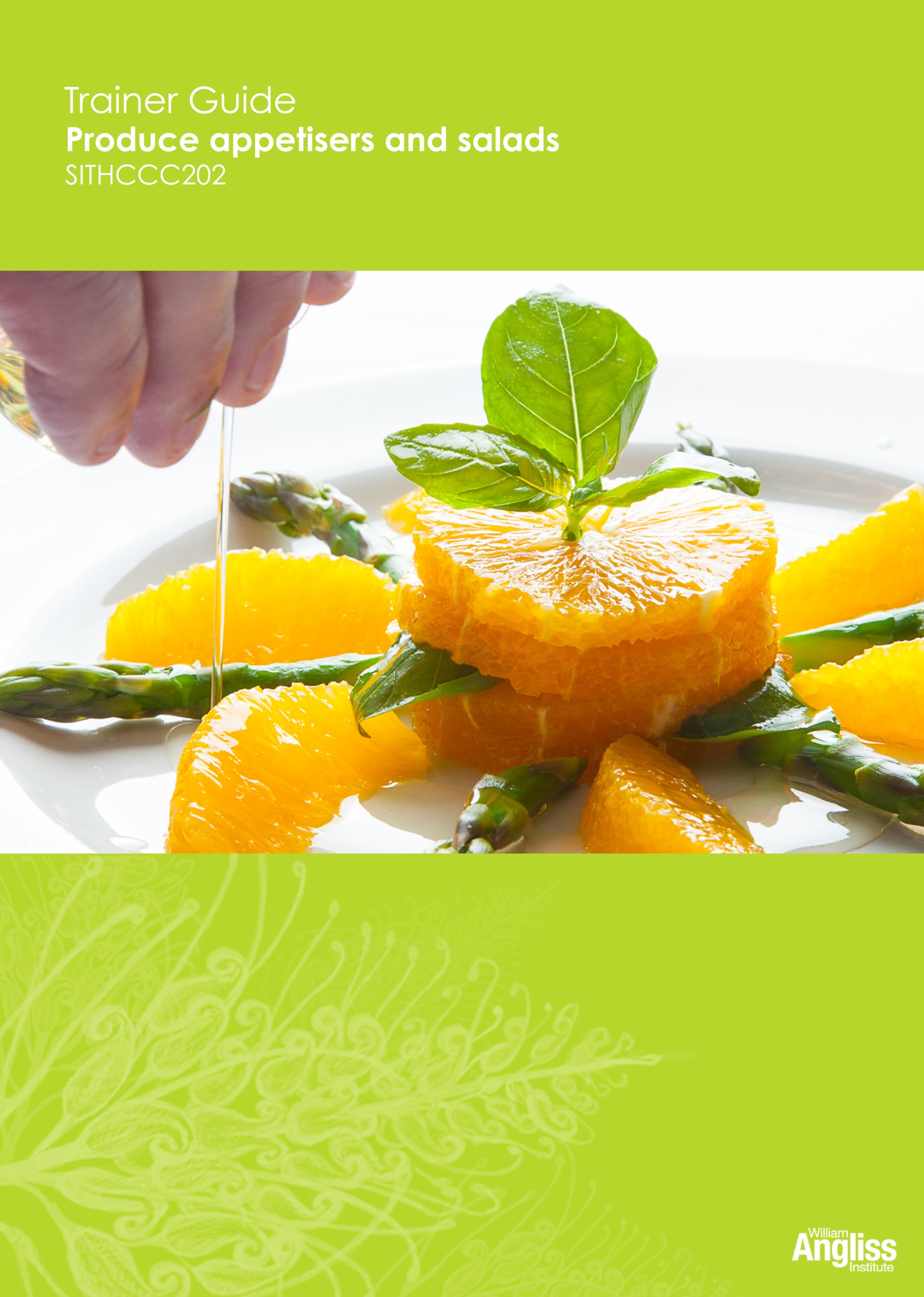 © Commonwealth of Australia 2013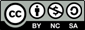 CC BY-NC-SAThis work is copyright. Except where otherwise indicated, and save for the Commonwealth Coat of Arms, the Department has applied the Creative Commons Attribution-Noncommercial-Share Alike 3.0 Australia Licence to this work.The Department of Industry, Innovation, Climate Change, Science, Research and Tertiary Education must be attributed as the author of the Department’s copyright material.As far as practicable, material for which the copyright is owned by a third party has been clearly labelled. The Department has made all reasonable efforts to ensure that this material has been reproduced on this website with the full consent of the copyright owners.Requests and enquiries concerning the Department’s copyright material should be addressed to:The Legal Branch
Department of Industry, Innovation, Climate Change, Science, Research and Tertiary Education
GPO Box 9839 Canberra ACT 2601Or emailed to legalservices@innovation.gov.auFunded under the Workplace English Language and Literacy (WELL) Program by the Australian Government Department of Industry, Innovation, Climate Change, Science, Research and Tertiary Education.The views expressed in this publication do not necessarily represent the view of the Minister for Tertiary Education, Skills, Science and Research or the Australian Government.  The Australian Government does not give any warranty nor accept any liability in relation to the contents of this work.ISBN 978-1-922108-14-2 ContentsWhat is in this guide?	vLLN requirements of the unit	viGuide to the activities – Part 1	1Activity 1	Recipes at The Gums	1Activity 2	Food safety in your kitchen	1Activity 3	Making Coleslaw salad	1Activity 4 	Read a standard recipe	2Activity 5	Mise en place	3Activity 6	Chopped parsley	3Activity 7 	Putting tasks in order	3Activity 8 	Measuring accurately	3Activity 9	Calculating ingredients	5Activity 10	Calculate portions	6Activity 11	Checking dates	6Activity 12	Hand tools and utensils	6Activity 13	Which knife?	6Activity 14	Select kitchen equipment	7Activity 15	Instructions for equipment	7Activity 16	The wrong eqiupment	8Activity 17	Cleaning fruit and vegetables	9Activity 18	Peeling, cutting and trimming	10Activity 19 	Shapes and sizes	10Activity 20 	What fruit and vegetables	11Activity 21 	Which cooking method?	11Activity 22 	Which cooking methods have you used?	12Guide to the activities – Part 2	12Activity 23 	What salad is that?	12Activity 24 	What ingredients?	13Activity 25 	Salads in your workplace	14Activity 26 	How much vinegar or oil?	14Activity 27 	Using a dairy based dressing	14Activity 28 	Dressings at The Gums Resort	14Activity 29 	Food storage at your workplace	15Activity 30 	How many portions?	15Activity 31 	Dressing salads	15Activity 32 	Taste and texture	16Activity 33 	Constructing a salad	16Activity 34 	Make a salad	16Activity 35 	Appetisers at your workplace	16Activity 36 	What are these canapés made from?	16Activity 37 	Designing canapés	17Activity 38 	Make some canapés	17Activity 39 	Savouries	17Activity 40 	Make some savouries	17Activity 41 	Appetisers from other countries	17What is in this guide?This Trainer Guide to Activities accompanies the Learner Workbook for the unit SITHCCC202 Produce appetisers and salads in the SIT12 Hospitality Training Package. The Trainer’s Guide contains:a summary of the LLN requirements of the unitadvice on carrying out an activity where it may not be obvious from the design of the activity itself. When the design of an activity speaks for itself, comments are on possible variations, enhancements or extensions of the activity that would ensure it is useful for learners with lower LLN skillspossible answers where this may assist the trainer to understand the intent of the activityresources to support the activities, such as role play cards or sample documents.Many activities assume that learners have access to a workplace or simulated workplace. If this is not the case, trainers should adapt or omit the activity. If learners are in different workplaces, they could compare the different ways things are done.LLN requirements of the unitSITHCCC202 Produce appetisers and saladsGuide to the activities – Part 1Activity 1	Recipes at The GumsThis activity is workplace specific. If learners are in different workplaces, they might compare menus, flavours and preferences.Questions 3 is personal preference, and is designed to encourage learners to engage with the food.Activity 2	Food safety in your kitchenThis activity is individual and workplace specific and can be used as a revision of food safety requirements in the kitchen.Activity 3	Making Coleslaw saladEncourage learners to use the pictures in the workbook as well as the recipe in the Recipe Book to answer the questions.1	What ingredients did he use?Carrots, cabbage, onions, apples, parley, mayonnaise2	What shapes and sizes did he cut the vegetables?Julienne, chiffonnade, finely sliced, fine julienne, chopped3	What did he use to bind (combine) the ingredients together?Mayonnaise4	What order did he do the tasks in?1 – Assemble and prepare vegetables2 – Construct the salad3 – Serve the salad5	What food safety techniques did he use?Used clean cutting board and utensils
used tongs to fond in mayonnaise
covered salad and refrigerated until requiredActivity 4 	Read a standard recipe The purpose of this activity is to practise identifying the different parts of a recipe and making practical sense of them. What is each part of the recipe telling learners to do? Some suggested answers re provided. Activity 5	Mise en placeUse the photo to develop a discussion about good mise en place.On the right of the colander is the sink and tap. The chef probably organised his bench this way so he could rinse and drain his salad greens conveniently and with least mess.Activity 6	Chopped parsleyThis activity helps build an understanding of the benefits of planning before you start.1	Which recipes in the Recipe Book need chopped parsley?coleslaw saladpotato saladCaesar saladwarm lamb salad with yoghurt dressingItalian dressing tartare saucesauce vertesour cream dressing2	How could you save time preparing this ingredient?Add up how much you need altogether and chop it all at once, then store it until needed.Activity 7 	Putting tasks in orderThis activity helps build an understanding of the benefits of planning before you start.Activity 8 	Measuring accuratelyQ 1 This activity is designed to set the scene for the importance of weighing, measuring, counting and portioning. It will demonstrate the difference between guessing and measuring items accurately.Bring a range of food items, such as:Bring a range of containers, e.g. jar, bottle, cup, plate. Have a clear glass or jug with no calibration markings to pour liquids into.Ask questions such as:How much do you think this weighs? (solid carrot) What about this? (cup of grated carrot)How many do you think are in here? (jar of olives)How much do you think is in here? (lemon juice in a jug)Pour 60 ml into this glass (e.g. oil, vinegar)Cut 25 gm off this gherkin for meCut 50 gm off this apple for meSpoon out 100 gm of butterHow many cups are in this? (e.g. cooked rice)Learners estimate number, weight, size, volume and fill in the table.Then count, weigh or measure the items and check their accuracy.Questions 2 and 3 are designed to lead learners to the realisation that it is not alright to estimate in cooking.Activity 9	Calculating ingredients This activity gives learners a worked example as a model, followed by 3 problems for them to work out. Provide as much support as individuals need in the beginning.Provide more opportunities for practice by creating other problems based on the ones provided in the workbook.Q1 Vinaigrette dressing Adjust the quantities of the ingredients so you have the correct amounts.Q. 2 Tartare sauce Adjust the quantities of the ingredients so you have the correct amounts.Q. 3 Potato salad Adjust the quantities of the ingredients so you have the correct amounts.Q4 What problems could you have if you didn’t measure, weigh and count the ingredients correctly?Recipe may not work properly, not enough food cooked leading to unhappy customers, too much food cooked leading to wasteActivity 10	Calculate portions20 ml of vinaigrette dressing per portion1 litre of dressing will yield 50 portions1000 ÷ 20 = 50Activity 11	Checking datesA practical activity for learners to look at ‘use-by’ dates and ‘daydots’ used in commercial kitchens.Activity 12	Hand tools and utensilsActivity 13	Which knife?Activity 14	Select kitchen equipmentLearners should check the recipes and discuss needs and possibilities, not guess.Activity 15	Instructions for equipmentFind some manufacturer’s instructions for learners to look through, e.g. food processor, blender, mixer. Many manufacturers have instructions for their electrical equipment available on the Internet.To help learners identify some important safety guidelines, tell them to look for headings such as Safety guidelines for use, Caution, Important.Invite learners to read out or highlight information they consider important, and then condense it into a list of key generic items on the whiteboard. The list may include warnings and guidelines like these, which are from food processor instructions:Handle the metal blade and discs carefully. The cutting edges are very sharp. If you wash blades and discs by hand, do it carefully. Avoid leaving them in soapy water, where they may disappear from sight.Keep hands, as well as spatulas and other utensils, away from moving blades or discs. Keep spatulas and other utensils away from moving parts. Only use a plastic scraper when the food processor is not running.To protect against risk of electrical shock, do not put base in water or other liquid.Always unplug when not in use.Always unplug before putting on or taking off parts and before cleaning.Never insert food by hand when slicing or shredding. Always use food pusher.Make sure motor has completely stopped before removing the lid.Do not operate any appliance with a damaged cord or plug, or after appliance has been dropped or damaged in any way.Do not let cord hang over edge of workbench or touch hot surfaces.To ensure proper ventilation of the food processor motor, place the machine so there are at least 4 inches of clear space on all sides.Activity 16	The wrong eqiupmentEncourage learners to visualise the consequences of apparently small misjudgements.Some responses have been suggested but the list is not comprehensive.Activity 17	Cleaning fruit and vegetablesThis activity is workplace specific. If learners are in different workplaces, they might compare practices.Activity 18	Peeling, cutting and trimming1.	What words can you find to describe cutting methods?Segment, chop, julienne, slice, chiffonnade, crush, dice. tear, shave2.	What words can you find to describe peeling and trimming?Peel, remove skin, seed, pit, halve, remove stalks.Activity 19 	Shapes and sizesThis activity asks learners to identify the particular requirements of different recipes.Activity 20 	What fruit and vegetablesActivity 21 	Which cooking method?Identify the cooking or food preparation methods and equipment are used in a range of recipe.Activity 22 	Which cooking methods have you used?This task is designed to encourage learners to reflect on their level of experience and what they have yet to learn.Guide to the activities – Part 2Activity 23 	What salad is that?Learners can choose any of the salads in the Recipe Book. Discuss answers together so the definitions become clear to everyone.Questions 2 and 3 are workplace specific. Learners could compare answers and experiences.Activity 24 	What ingredients?This activity asks learners to identify the different types of ingredients and see the different combinations that are possible.Activity 25 	Salads in your workplaceThis activity is workplace specific.Activity 26 	How much vinegar or oil?Some learners may have more trouble with numeracy activities than others. Provide them with more practice and support until they feel confident and are competent.Activity 27 	Using a dairy based dressingWarm lamb saladActivity 28 	Dressings at The Gums ResortLearners can choose any of the salads in the Recipe Book. Discuss answers together so learners see that many dressings are variations on the two basic recipes.Activity 29 	Food storage at your workplaceThis activity is workplace specific. Compare notes and discuss reasons for suitability of different storage locations for various ingredients.Activity 30 	How many portions?1. 	You have 40 people booked for lunch. How much mayonnaise do you need to make?25 ml x 40 people =1,000 ml = 1 l2. 	Look at the recipe for Italian dressing in the Recipe Book.a. 	How much in total does the recipe make? 150 mlb. 	How many portions will you get from the recipe? Follow the general rule for portion size.150 ÷ 25 = 6c. 	You need to make enough Italian dressing for 30 people. How much should you make?25 ml x 30 people = 750 mlActivity 31 	Dressing saladsDrizzle, stir through to bind, mix through, toss through)Activity 32 	Taste and textureBring in a range of foods for learners to taste that offer a range of tastes and textures. Ask learners to describe the taste and texture, using the words in their workbook. Guide them as required.Activity 33 	Constructing a salad Activity 34 	Make a saladThis is a practical activity that draws together all the skills and knowledge learners have covered so far. The checklist is a method for them to check their own organisation, workflow and coverage of tasks.Activity 35 	Appetisers at your workplaceThis activity is workplace specific and aims to identify variety of possible appetisers.Activity 36 	What are these canapés made from?Activity 37 	Designing canapésThere are no right and wrong answers here. Encourage learners to discuss how to combine flavours, colours and textures. Share ideas within small groups and between groups.Encourage learners to think of the individual canapés, but also of how they would look combined on a platter, and whether they offer a range of choices to the guest.Activity 38 	Make some canapésThis is a practical activity that draws together the skills and knowledge learners have covered so far. The checklist is a method for them to check their own organisation, workflow and coverage of tasks.Activity 39 	SavouriesThere are no right and wrong answers here. Encourage learners to discuss how to combine flavours, colours and textures. Share ideas within small groups and between groups.Activity 40 	Make some savouriesThis is a practical activity that draws together the skills and knowledge learners have covered so far. The table is a method for them to plan their preparation and combination of work tasks. Activity 41 	Appetisers from other countriesThis is a practical activity that draws together the skills and knowledge learners have covered so far. The table is a method for them to plan their preparation and combination of work tasks.Development TeamDevelopment TeamContentWilliam Angliss Institute of TAFEMacsmith and AssociatesDisclaimerDisclaimerEvery effort has been made to ensure that this booklet is free from error or omissions. However, you should conduct your own enquiries and seek professional advice before relying on any fact, statement or matter contained in this book. William Angliss Institute of TAFE and Macsmith & Associates are not responsible for any injury, loss or damage as a result of material included or omitted from this workbook. Every effort has been made to ensure that this booklet is free from error or omissions. However, you should conduct your own enquiries and seek professional advice before relying on any fact, statement or matter contained in this book. William Angliss Institute of TAFE and Macsmith & Associates are not responsible for any injury, loss or damage as a result of material included or omitted from this workbook. SkillApplicationsReadingRead food preparation lists Read standard recipesRead date codes and stock rotation labels Read Plain English  versions of manufacturer instructions for safe use of equipmentSpeaking and listeningNoneWritingWrite notes on recipe requirements and calculationsNumeracyCalculate ingredient amounts requiredWeigh and measure ingredientsCalculate the number of portionsDetermine cooking times and temperaturesDigital literacyNoneName of the dishPotato saladSpinach and feta cheese trianglesPortions2 serves6 portionsYield6 trianglesIngredients & quantityWhat ingredients will you need to get out?Potatoes, floury 160 gMayonnaise 30 mlParsley or other herb 1 tbspSpinach 30 gFeta cheese 20 gBacon 15 gOnion 15 gNutmeg pinchFilo pastry 1 sheetClarified butter 20 mlEquipmentWhat equipment will you need to get out?knife, chopping board, saucepan, bowlKnife, chopping board, mixing bowl, pastry brush, baking trayMethods of preparationExamples: cutting, chopping, mixing, blending, processing, or marinating Chop parsleyWash potatoesWash and chop spinachDice onionChop bacon finelyMethods of cookingExamples: boiling, steaming, grilling, frying or bakingSteam potatoesWilt spinachSweat onion and baconBake trianglesCooking timeUntil tenderUntil golden brownStorage(If the food will not be used immediately)Cover and refrigerate until requiredNot given in recipeAsk for some ideasbutter (how much is 100 gm?) green beans (40 gm in Nicoise salad)a block of cheese to cut pieces from (how much would weigh 100 gm)potatoes (how many would weigh 1 kg? 160 gm in potato salad)water (100 ml in couscous)couscous (100 gm in salad)vinegar (50 ml in vinaigrette)apple (50 gm in Waldorf salad)oil (60 ml in Caesar salad)half a carrot whole/ half a carrot gratedmayonnaise (30 ml for coleslaw)cucumber (60 gm in Greek salad)lemon juice (10 ml in Italian dressing)gherkin (25 gm in tartare dressing)a bowl of cooked rice jar of olives.IngredientsStandard quantityx 4Adjusted quantityVegetable oil150 mlx 4600 mlWhite vinegar50 mlx 4200 mlDijon mustard5 gmx 420 gmSaltpinchx 44 pinchesWhite pepperpinchx 44 pinchesIngredientsStandard quantity÷ 2Adjusted quantityMayonnaise500 ml÷ 2250 mlChopped capers25 gm÷ 212.5 gmChopped gherkin50 gm÷ 225 gmChopped herbs1 tbsp÷ 2½ tbspIngredientsStandard quantityx 25Adjusted quantityPotatoes160 gx 254,000 g = 4 kgMayonnaise30 mlx 25750 mlChopped herbs1 tbspx 2525 tbsp1. Spatula5. Whisk2. Palette knife6. Peeler3. Grater7. Scoop4. Scissors8. TongsCarbon steel5. Cook’s knifeSerrated bread knife6. CleaverHam carving knife7. Boning knifeFilleting knife8. Turning knifeRecipesEquipment to prepareCaesar saladGarlic crusherMeasuring spoonMeasuring jugLemon squeezerGraterChef’s knife, bread knifeFrying panColander Peeler for shaving parmesanWhiskLettuce dryerVegetable spring rollsMeasuring spoonScalesChef’s knifeGarlic crusherFrying panPastry brushWhat the employee did wrongWhat problem could result?What the employee should have doneDidn’t sharpen their knife before work.Vegetables sliced unevenlytook longerResulting food looks unattractiveMake sure knife is sharpMixed the dressing in a bowl that was too small.Some ingredients could spill onto bench and the floorCouldn’t mix it in thoroughlyUse the right size chopping boardCut smaller amounts at a timeCut bacon and then lettuce on the same chopping board without washing it in between.Cross-contaminationBacon fat on the lettuce, affects flavour and texture in mouth of dinersWash utensils between useUse separate utensils for certain products, e.g. a special chopping board for cutting chicken, which is high in bacteriaDidn’t tighten the screws when putting the meat slicer together.May not function properlyCould damage the equipmentCould injure the person using itKnow and follow instructions for assembling equipmentCheck it is assembled properlyAsk for instructions if don’t know what to doStop operating if realise it is not working properlyPut a spatula into the blender without turning the blender off.Could damage the equipmentCould injure the person using it Know and follow instructions for use of the equipmentAsk if not sure Use the food processor to grate cheese that was too hard.Could damage the equipmentKnow and follow instructions for use of the equipmentAsk if not sure RecipeIngredientsSize & ShapeWaldorf saladcelery applewalnutsjuliennejuliennechoppedColeslaw saladcarrotscabbageapplescelery onionsfine julienne fine chiffonnadefine julienne finely sliced finely slicedNiçoise saladgreen beansiceberg lettuce 1 cm diamondschiffonnadeCaesar saladbread croutonsbacon1cm x 1cm cubesjulienneRecipeVegetables, fruitCut shape and sizeHow stored?Nicoise saladLettuceChiffonadeIn water in a refrigerator crisp up – drained once leaves are crisp.Nicoise saladGreen beans1 cm diamondsIn plain waterNicoise saladOlivespitted and tornIn covered bowlNicoise saladPotatoestornIn plain waterNicoise saladTomatoconcasseeIn covered bowlSpinach and feta cheese trianglesSpinachRoughly choppedIn water in a refrigerator to crisp up – drained once leaves are crisp.Spinach and feta cheese trianglesOnionFinely dicedIn covered bowlRecipeCooking or preparation methodEquipment you need Tomato, bocconcini and basil saladBlanche and refresh tomatoessaucepan, bowl of iced water, slotted spoon, peeling knifeSauce verteBlanche watercressSaucepan, slotted spoonCouscous and roast vegetable salad Pour boiling water over couscousGrill spring onions and asparagusRoast red capsicumBowlGrillOven for roastingWarm lamb salad with yoghurt dressingSeal lamb, cook until medium rareFrying pan, tongsSweet chilli lemon sauceBring palm sugar and hot water to boilSaucepanRecipeSalad greenHerbs or sproutsFruit or vegetablesOther ingredientsCaesar saladcos lettuceparsleybread		baconparmesan	anchoviesNicoise saladiceberg lettucegreen beanspotatoestomatoblack olives	eggstunaWarm lamb salad with yoghurt dressingroquette leavesbasil leavesparsley bean shoot sproutslemon juicelamb fillet or back strappaprika	black peppersalt		garlicyoghurt	olive oilCouscous and Roast Vegetable Saladcorianderbasillemon juicespring onionszucchiniasparagusred capsicumcouscous	olive oilsalt 		black pepperOne part is …1 part vinegarand3 parts oil1/3 cup1/3 cupand1 cup100 ml100 mland300 ml1/4 cup1/4 cupand3/4 cup1 tbspn1 tbspnand3 tbspnsDairy product used?YoghurtAcid used?Lemon juiceOther ingredients to flavour the dressing?Parsley, garlic, salt and pepperHow do you make the dressing?Mix together the yoghurt, parsley, garlic, lemon and seasoningsSaladMethod of dressingNicoise SaladDrizzleGrilled asparagus and blood orange saladDrizzleColeslaw saladFold through Potato saladFold throughCaesar saladLightly toss throughNicoise SaladDrizzleGreek saladFold through Waldorf saladDrizzleWarm lamb salad with yoghurt dressingMoistenCouscous and Roast Vegetable SaladDrizzleCaesar saladNiçoise salad4. GarnishShaved parmesanSeared tuna3. DressingMayonnaise flavoured with mustard and anchovyLemon vinaigrette2. BodyBacon, croutonsGreen beans, black olives, new potatoes, tomato, soft boiled eggs1. BaseBaby cos lettuceIceberg lettuce, chiffonnadeCanapéBaseBodyGarnish1seaweed rice crackersmoked salmon moussecaviar2toast squarechicken liver pate thyme sprig3tomato shellcreamy blue cheeserosemary sprig4toast roundpestoshredded parmesan 5corn chip triangleavocado moussecucumber slice, parsley sprig